ОРГАНИЗАТОРЫ:FIRMA I&J Company s.r.o,   International Festival-Competition Gold EuropeDirector : Jana Сocosila(Nosenko)При поддержке министерства культуры ЧехииОбщественная организация «Звездный Путь»Цель конкурса
• выявление и всесторонняя поддержка наиболее талантливых и перспективных детей и молодежи в области искусств; обмен опытом между коллективами, руководителями и педагогами, поддержка постоянных творческих контактов между ними. Развитие межнациональных, межрегиональных и международных связей в области детского и молодёжного творчества, формой культурного диалога .

Участники конкурсаВ конкурсе принимают участие коллективы и солисты различных жанров.Участвуют коллективы как профессиональные, так и любительские (максимальное количество участников в коллективе не ограничено).
Место проведения: Номинации : . КОНКУРСНЫЕ НОМИНАЦИИ 1. Хореография *	народный танец*	народный стилизованный танец*	стилизованный классический*	эстрадный*	танцевальное шоу*	свободная танцевальная категория*	Соло*	Дуэт*	Малая группа (3-7 человек)*	Ансамбль (8-24 человека)*	Гранд ансамбль (более 24 человек) Критерии оценки:	Исполнительское мастерство	Техника исполнения движений	Композиционное построение номера	Соответствие репертуара возрастным особенностям исполнителей	Сценичность (пластика, костюм, реквизит, культура исполнения)	Артистизм	Раскрытие художественного образа2 Инструментальное исполнительствоНоминации:- духовые и ударные инструменты- фортепиано - струнно-смычковые инструменты- народные инструменты·	Соло·	Дуэт·	Ансамбль (от 3-15 участников)·	Оркестр (от 16 участников и более)3 Вокал:Номинации:-народный (в том числе фольклор и этнография)-академический-эстрадный-авторская песня (песня собственного сочинения) Соло, Дуэт·	Ансамбль (от 3 участников)·	ХорыВокальным коллективам обязательно указывать в заявке необходимое количество микрофонов.4 Художественное слово  (театральный жанр)Номинации:-проза-поэзия-литературно-музыкальная композиция·	Соло·	Дуэт·	Коллектив5 Изобразительное искусство, декоративно-прикладное искусство, народные промыслы.  Номинации:-Изобразительное искусство (живопись, графика, скульптура)-Декоративно-прикладное искусство-Народные промыслыДля участия в номинации автору не обязательно присутствовать (достаточно представителя, который представит работу и получит награду).6  Номинация «Дебют»•	В номинации «Дебют» для начинающих (дети, которые ещё не имеют высоких наград и премий): возможно исполнение для данной номинации -1 произведение. Номинация «Дебют» распространяется на все направления творчества •	В номинации «Дебют» для начинающих (дети, которые ещё не имеют высоких наград и премий): возможно исполнение для данной номинации -1 произведение. Номинация «Дебют» распространяется на все направления творчества.7. Номинация «Золотая Вишня»•	В рамках нашего проекта мы  добавили конкурсные прослушивания всех направлений  творчества для детей с особенностями развития.
Возраст участников
Возрастные рамки конкурса от 5 до 26 лет и профи. В отдельных случаях могут допускаться исключения, которые необходимо согласовывать с дирекцией конкурса в индивидуальном порядке. Подготовительная 3-5 лет  I группа 6-8 лет  II группа 9-11 лет  III группа 12-14 лет  IV группа 15-17 лет  V группа 18-25 лет  VI Профессионалы (без возрастных ограничений).


Критерии оценивания
• общее впечатление (максимум 10 баллов)
• техника исполнения (максимум 10 баллов)
• актерское мастерство (максимум 10 баллов)
• музыкальное сопровождение (максимум 10 баллов)
• оригинальность исполнения и интерпретация(максимум 10 баллов)
• эстетика костюмов и реквизита(максимум 10 баллов)
ИТОГО: максимум 60 баллов от одного члена жюри.Состав жюри
Состав жюри составляется оргкомитетом конкурса из известных артистов, педагогов творческих дисциплин, режиссеров, руководителей творческих коллективов, деятелей культуры и искусств, общественных деятелей. По окончании участники и педагоги имеют возможность обсудить с членами жюри конкурсные выступления и обменяться мнениями. Призы и награды для участников конкурса 
Все участники конкурса получают памятные дипломы и сувениры. В каждой номинации, возрастной и групповой категории присваиваются звания Лауреата I, II и III степеней, а также звания Дипломанта I, II и III степеней. Лауреаты и Дипломанты награждаются дипломами медальками или кубками (коллективы). Участники награждаются только дипломами. Одному из участников, по усмотрению жюри может быть присвоено Гран–При. 
• Гран-при, 
• Лауреат 1, 2, 3-ей степени, 
• Диплом 1, 2, 3-ей степени, 
• Участник фестиваля. 
Денежные призы: 
(Гранды на поездки) 
• 200 евро (гран-при) 
• 100 евро (приз жюри) Лауреаты І и ІІ степени не платят оргвзнос для участия в финале фестиваля в Праге.Жюри может присуждать дополнительно сертификаты на участие в финале в Праге в размере 100, 200, 300 евро.

Жюри принимает решение на основе выставленных баллов. В случае спорной ситуации решение принимается председателем жюри. Решения жюри являются окончательными и не подлежат оспариванию. 
Жюри имеет право не присуждать гран-при, в случае если ни один из коллективов не набрал нужного количества баллов (минимальное количество баллов для получения Гран-при 95% от максимально возможного количества баллов). 
Технические требования: 
 Каждый участник (коллектив или солист) должен представить 2 конкурсные композиции. Продолжительность каждого номера: коллектив - максимум 6 минуты, солист - максимум 5 минут. 
Конкурсные выступления проводятся с использованием фонограмм "минус", "живого" аккомпанемента  (инструментальный ансамбль, фортепиано, баян, гитара и т.п.) или без сопровождения. Участники имеют право участвовать в нескольких номинациях и жанрах при условии предоставления отдельной заявки и оплаты дополнительного  взносаВ случае необходимости конкурсанты могут изменить произведение или композицию, но не позднее, чем за 5 дней до начала фестиваля-конкурса, письменно уведомив об этом оргкомитет на почту zvezdy@i.ua Сроки подачи заявок и проведения конкурса 
Для регистрации необходимо до 21 октября 2019 года подать следующие документы на электронный адрес: zvezdy@i.ua  или через сайт: www.star-way.ucoz.ua Анкета-заявка (образец прилагается) -  Конкурсные музыкальные треки (минус) в формате MP-3  ( можно на месте на флешках звукооператору сбросить) - Список учасников (только для ансамблев и коллективов для включения фамилий в диплом) - Факт отправки заявки автоматически означает, что конкурсанты ознакомлены с условиями

В СОСТАВЕ ГРУПП МОГУТ БЫТЬ СОПРОВОЖДАЮЩИЕ ЛИЦА,РОДИТЕЛИ..КОЛИЧЕСТВО УЧАСТНИКОВ И СОПРОВОЖДАЮЩИХ ЛИЦ НЕ ОГРАНИЧЕНО, вход в зал свободный. ПРОГРАММА – ФИНАНСОВЫЕ УСЛОВИЯдополнительно оплачиваются: 		Организационный взнос:Солист: 400 грнДуэты: за двоих человек – 500 грнКоллективы: до 4 человек – 250 грн с каждого участника	До 10 чел. – 150 грн с каждого участникаБолее 10 чел-100 грн. С человека.Для частников изобразительного, декоративно-прикладного искусства и народных промыслов – 250 грн.При участии в двух и более номинациях сольно, - 250 грн за вторую и последующие номинации. Если ребенок участвует как солист и в составе ансамбля – оплата в составе ансамбля 50 грн. Если ребенок участвует в двух  ансамблях-50 грн за участие во втором и последующих. При участии сольно двоих детей и более  из одной семьи оплачивается 400 грн. за всех, при участии двух и более детей из одной семьи в коллективах-за второго ребенка и далее- 50% от стоимости.Оплата на месте. Возможна оплата на расчетный счет.Елена Мухина +38-050-727-10-00 /+38-098-238-22-34Viber +38-096-306-64-92/+38-050-727-10-00zvezdy@i.ua , сайт: www.star-way.ucoz.ua Заявкана участие в Международном конкурсе – фестивалеЗАЯВКИ ПОДАЮТСЯ ДО  _____21 октября  ____________Данные участника Фестиваля-конкурсаПрограмма выступления:Координаты руководителя (телефоны и факс, e-mail): Адрес, название направляющей организации (клуб, центр культуры и т.д.):Примечание: на каждую номинацию и солиста (коллектива) подается отдельная заявка.ОСОБОЕ ВНИМАНИЕ:-  необходимо обратить на правильность заполнения заявки. Данные, указанные в заявке заносятся в базу данных участников автоматически и не редактируются! -   Дополнительные технические возможности уточняются дополнительно.-   В заявке необходимо правильно указывать время проигрывания произведения. При превышении времени, указанного в заявке, выступление может быть прервано.ФИО участника, название коллективаНоминация (укажите инструмент)Возрастная группаВозрастСтранаГород (область)Учебное заведениеПреподаватель (руководитель)КонцертмейстерХореограф№Название произведенияКомпозиторДлительность, минутКоличество участников12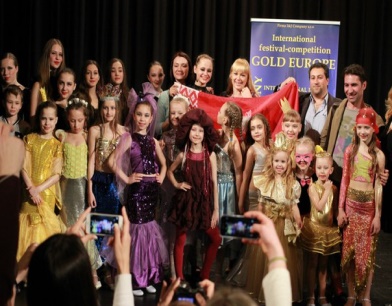 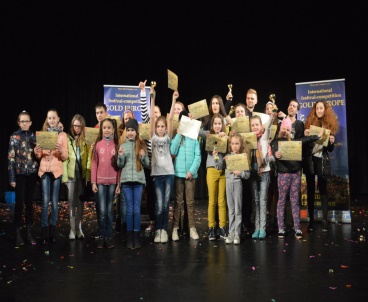 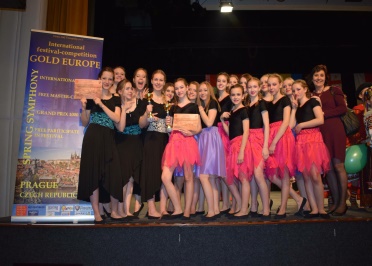 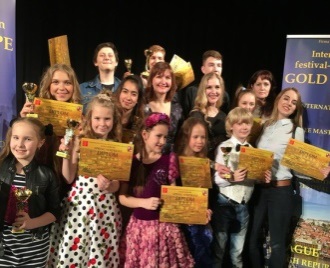 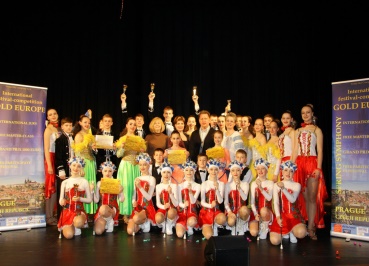 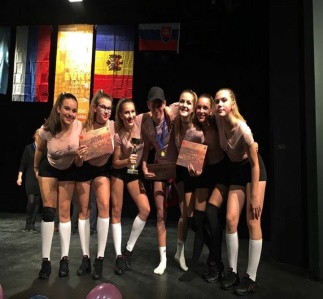 